CorporateIslamabad, December 03, 2018ITF FUTURE AND NATIONAL RANKING TENNIS CHAMPIONSHIPJapan’s Rio Noguchi squeezed into the final of the Serena Hotels ITF Men’s Pro-Circuit (Futures) Tennis Tournament 2018 after ousting British Alexis Canter in semifinals played here at Senator Dilawar Abbas PTF Complex on Friday.Top seed Korean Cheong-Eui KIM got walkover against Ti Chen in the second semi-final. In the first semifinal, Noguchi won the first set 6-4, but lost the second 3-6, before winning the third set 6-3 to book berth in the final against top seed Korean Cheong-Eui KIM. In the men’s doubles semifinals, Darko Jandric/Shonigmatjon Shofayziyev beat Anton Chekhov/Kai Wehnelt 2-1, winning 4-6, 6-4, 10-5 while in the second semifinal, Cheong-Eui KIM/Rio Noguchi beat Alexander Pavlioutchenkov/Vladimir Polyakov 2-1, winning the encounter by 4-6, 6-1, 10-4.SARA, SARAH REACH LADIES TENNIS FINAL:Sara Mansoor will face Sarah Mahboob Khan in ladies singles final of the National Ranking Tennis Championships 2018 here at PTF Tennis Complex today (Saturday). In ladies’ singles semifinals, Sara Mansoor proved too hot for Hania Navaid as she thrashed her opponent by 6-2, 6-1. Experienced Sarah Mahboob also played superbly against Esha Jawad and outclassed her by 6-2, 6-2.In boys singles Under-18 quarterfinals, Nauman Aftab beat Abdullah Adnan 6-3, 7-5; Ahmed Kamil edged out Abdullah 6-2, 7-5 and Uzair Khan overwhelmed Hamza Roman 6-2, 6-2. In boy’s singles U-14 quarterfinals, Sami Zeb outpaced Bilal Asim 6-1, 6-2; Uzair routed Hamza 6-2, 6-2; Abdul Hanan toppled Huzaima 6-1, 6-3 and Huzaifa Khan trounced Kashan 6-1, 6-2.ABOUT SERENA HOTELSSerena Hotels has established itself as one of the world’s leading hospitality brands offering quality accommodation, unique holiday and conference solutions, cultural heritage and adventure tourism. Its collection of 35 unique hotels, resorts, safari lodges and camps, palaces and forts located in East Africa (Kenya, Tanzania, Zanzibar, Rwanda and Uganda), Mozambique and South Asia (Pakistan, Afghanistan and Tajikistan) are in some of the world’s most interesting, enchanting, historic and exotic settings.Press Contact
Hussain Odhwani
Manager Marketing & Communication
Tel: +92 333 6349264
hussain.odhwani@serena.com.pk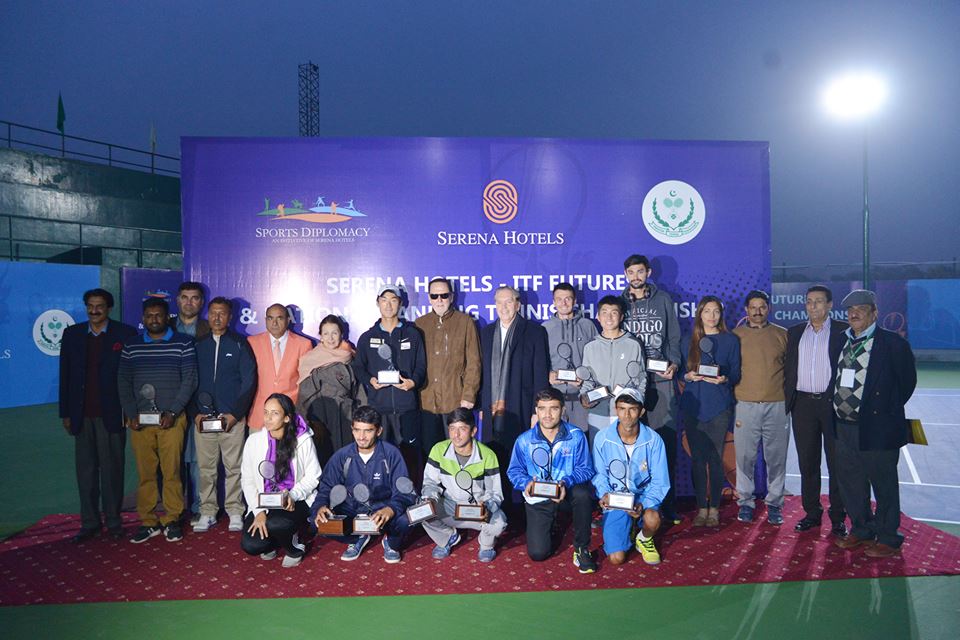 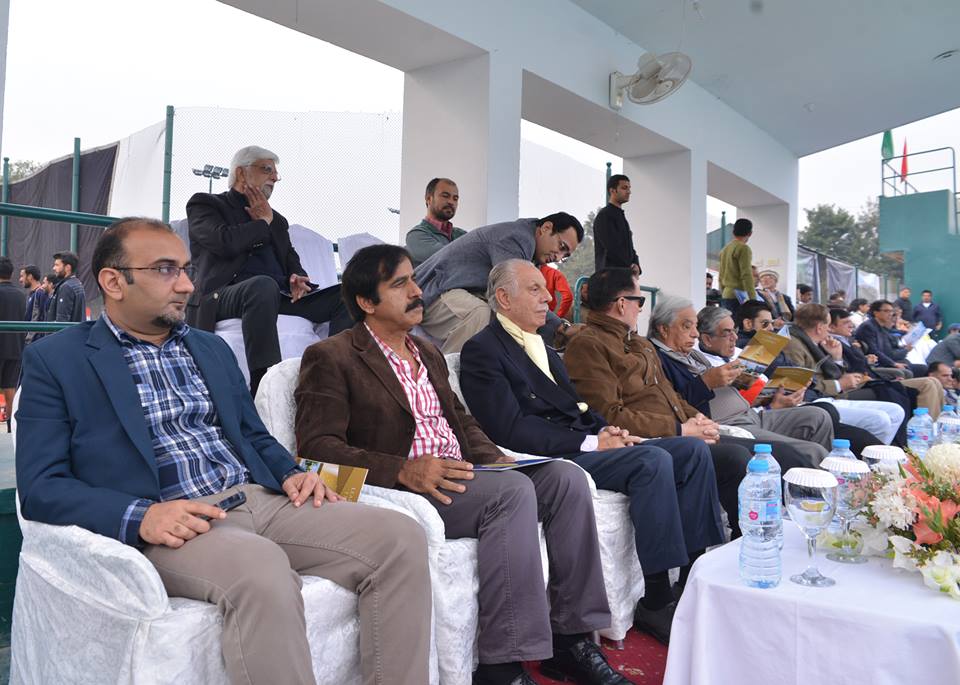 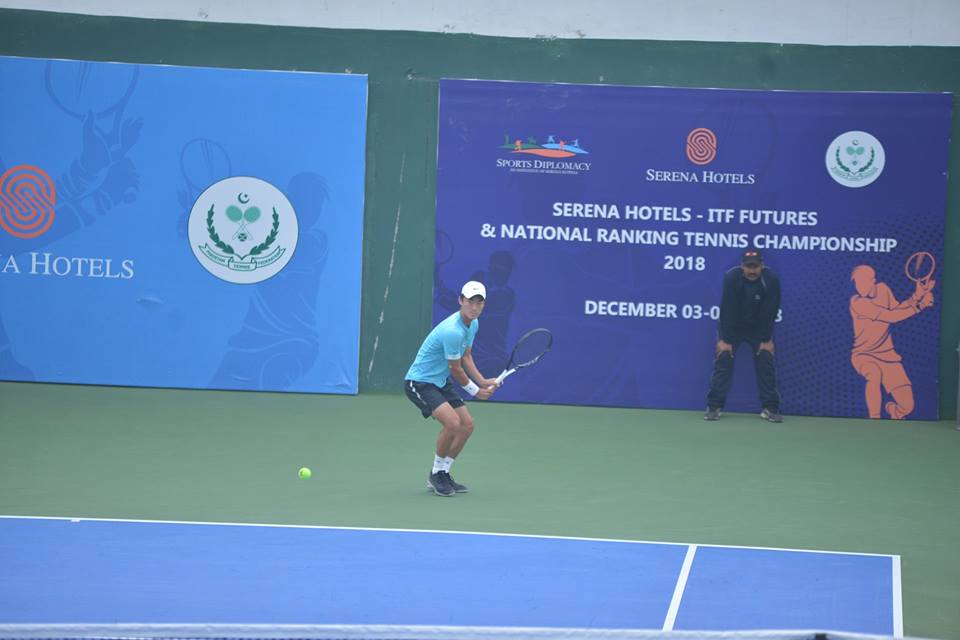 